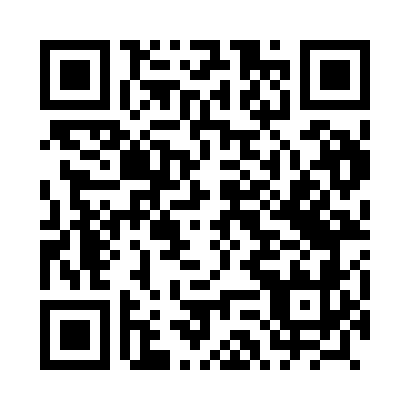 Prayer times for Grabarka, PolandMon 1 Apr 2024 - Tue 30 Apr 2024High Latitude Method: Angle Based RulePrayer Calculation Method: Muslim World LeagueAsar Calculation Method: HanafiPrayer times provided by https://www.salahtimes.comDateDayFajrSunriseDhuhrAsrMaghribIsha1Mon3:596:0112:314:587:038:572Tue3:565:5912:314:597:049:003Wed3:535:5712:315:017:069:024Thu3:505:5412:315:027:089:045Fri3:475:5212:305:037:109:076Sat3:445:5012:305:047:119:097Sun3:415:4712:305:067:139:118Mon3:385:4512:295:077:159:149Tue3:355:4312:295:087:179:1610Wed3:325:4012:295:097:189:1911Thu3:285:3812:295:107:209:2212Fri3:255:3612:285:127:229:2413Sat3:225:3412:285:137:249:2714Sun3:195:3112:285:147:259:2915Mon3:155:2912:285:157:279:3216Tue3:125:2712:275:167:299:3517Wed3:095:2512:275:187:319:3818Thu3:055:2212:275:197:329:4019Fri3:025:2012:275:207:349:4320Sat2:595:1812:265:217:369:4621Sun2:555:1612:265:227:389:4922Mon2:525:1412:265:237:399:5223Tue2:485:1212:265:247:419:5524Wed2:445:1012:265:257:439:5825Thu2:415:0812:265:277:4510:0126Fri2:375:0512:255:287:4610:0427Sat2:335:0312:255:297:4810:0728Sun2:295:0112:255:307:5010:1129Mon2:264:5912:255:317:5110:1430Tue2:224:5712:255:327:5310:17